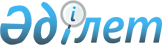 О признании утратившими силу некоторых постановлений акимата Акмолинской областиПостановление акимата Акмолинской области от 17 сентября 2021 года № А-9/466. Зарегистрировано в Министерстве юстиции Республики Казахстан 20 сентября 2021 года № 24450
      В соответствии с пунктом 2 статьи 27 Закона Республики Казахстан "О правовых актах", акимат Акмолинской области ПОСТАНОВЛЯЕТ:
      1. Признать утратившими силу следующие постановления акимата Акмолинской области:
      "Об утверждении правил расчета норм образования и накопления коммунальных отходов в Акмолинской области" от 1 июля 2015 года № А-7/313 (зарегистрировано в Реестре государственной регистрации нормативных правовых актов под № 4937);
      "О внесении изменений в постановление акимата Акмолинской области от 1 июля 2015 года № А-7/313 "Об утверждении Правил расчета норм образования и накопления коммунальных отходов в Акмолинской области" от 29 июля 2019 года № А-8/359 (зарегистрировано в Реестре государственной регистрации нормативных правовых актов под № 7317).
      2. Государственному учреждению "Управление энергетики и жилищно-коммунального хозяйства Акмолинской области" в установленном законодательством Республики Казахстан порядке обеспечить:
      1) государственную регистрацию настоящего постановления в Министерстве юстиции Республики Казахстан;
      2) размещение настоящего постановления на интернет-ресурсе акимата Акмолинской области после его официального опубликования.
      3. Настоящее постановление вводится в действие со дня его первого официального опубликования.
					© 2012. РГП на ПХВ «Институт законодательства и правовой информации Республики Казахстан» Министерства юстиции Республики Казахстан
				
      Аким Акмолинской области

Е.Маржикпаев
